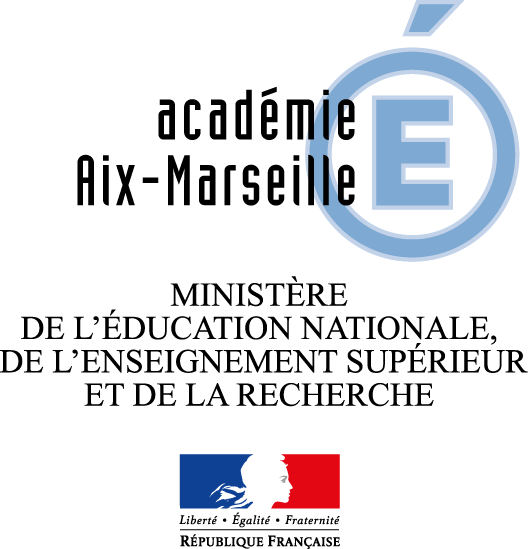 CONVENTION de PARTENARIATAnnée scolaire 2016 -2017Considérant les textes officiels sur les enseignements de spécialité artistiques au lycée,Considérant la liste des critères pour les intervenants en milieu scolaire et le décret du 8 mai 1988, article 7Considérant les programmes annuels des enseignements artistiques,Considérant la circulaire de mai 2013 sur le parcours d’éducation artistique et culturelleUne convention est établie entre les soussignés :Le lycée (dénomination, adresse et tél. de l’établissement)…………………………………………..représenté par le chef d’établissement (nom, prénom)………………………………………………………………………………………………...d’une partET (le partenaire culturel : préciser la raison sociale de l’organisme prestataire de service, son adresse, son numéro d’agrément ou d’identification I.N.S.E.E)……………………………………………………………représenté par (nom, prénom)………………………..D’autre part.PréambuleL’objet de cette convention est d’organiser le partenariat entre le lycée….. et ………, partenaire artistique et culturel référent de l’enseignement :facultatif en … CAV/danse/théâtrede spécialité en …CAV/danse/théâtreLe partenaire référent peut faire appel à d’autres partenaires pour assurer des interventions complémentaires (techniques, artistiques…).La liste exhaustive des intervenants artistiques doit être jointe à la convention.Le partenaire culturel s’assure annuellement auprès de la DRAC de la validation des intervenants proposés.Textes officiels :http://www.education.gouv.fr/cid53325/mene1019677a.htmlhttp://www.education.gouv.fr/pid25535/bulletin_officiel.html?cid_bo=59483Article 1 : Modalités a) Présentation du projet pédagogique annuel de l’optionprogramme au baccalauréat (fourni au partenaire) :grandes lignes du projet pédagogique : objectifs, contenus, étapes de mise en oeuvreb) Présentation des objectifs propres du partenaire culturel associés à sa participation aux enseignements artistiques :c) Interventionsréférents et intervenants pendant l’année scolaire : nombre de séances et dates des interventions :lieux des interventions :participation aux épreuves orales du baccalauréatd) Parcours du spectateur: séances, spectacles, expositions, festivals…nombre de spectacles /séances prévus :calendrier :modalités pratiques: horaires, transport, coût…Ce projet doit être présenté annuellement sous forme d’un document synthétique envoyé à la DAAC par l’établissement scolaire et à la DRAC par la structure culturelle au plus tard le 30 octobre, date limite d’envoi des dossiers de demande de subvention à la DRAC. Article 2 : Conditions d’accueil Mise à disposition d’espaces, d’équipements dédiésau sein de l’établissement :à l’extérieur de l’établissement, par le partenaire :Article 3 : Valorisation, présentation du travail au public et rayonnement Modalités des restitutions :Rayonnement au sein de l’établissement, avec ou sans le concours du partenaire : à l’extérieur,  avec ou sans le concours du partenaire :avec d’autres partenaires : au sein d’un territoire (prise en compte du caractère prioritaire ou enclavé) :en termes de parcours éducatif de l’élève (lien avec le 1er degré, les collèges, les autres lycées…) :Article 4 : BudgetEst annexé à cette convention le budget prévisionnel détaillé (coût intervenants, transports, billetterie…) faisant notamment apparaître les postes à la charge de l’établissement et ceux pris en charge par la subvention de la DRAC.Il doit être annuellement transmis par la structure culturelle à la DRAC ainsi que le budget réalisé de l’année précédente, au plus tard le 30 octobre, date limite de transmission des dossiers de demandes de subvention. Article 5 : Responsabilités et assurancesA compléterArticle 6 : Exécution de la conventionCette convention prend effet le jour de sa signature par les parties pour une durée d’un an.A l’issue de cette année un bilan sera établi conjointement par les parties et transmis à la DRAC avec le dossier de demande de subvention ainsi qu’à la DAAC. Une réunion commune DRAC-DAAC sera organisée en fin d’année scolaire avec les partenaires des enseignements artistiques et les lycées concernés.Article 7 : AnnulationCette convention sera revue par voie d’avenant en cours d’année scolaire en cas de :changement de partenairechangement de chef d’établissementFait à ....................................., le ………………LE CHEF D’ETABLISSEMENT				LE PARTENAIRE CULTUREL